Good Friday Classic Sporting Time Trial – 7th April 2023
On course GS/196 38.9 Miles  
Promoted for and on behalf of Cycling Time Trials under their Rules and RegulationsAWARDSAlec Ewart Trophy awarded for the fastest time.	Chris McNamara 1:26:09	https://www.davehaywardphotos.com/Timetrials/2023/Crawley-Wheelers-Sporting-41-TT-07042023A Big Thank you to all our Marshals/Helpers Crawley Wheelers 
RESULTS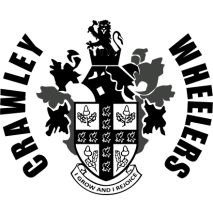 Event Secretary:Event Secretary:Wendy Holden, 3 The Chestnuts, Lindfield, West Sussex, RH162AS.Tel: 077811297840   Email Wendkb1@sky.comThanks to our Timekeepers: Richard Meed and Chris WoodsThanks to our Timekeepers: Richard Meed and Chris Woods1st2nd3rdTTTTTTTTMenChris McNamara 1:26:09Mattie Dodd 1:29:58Andy Critchlow 1:31:34LadiesRebecca Goodwin 1:55:30Kerry McGawley 1:55:36Delyth Williams 1:57:56Road BikesRoad BikesRoad BikesRoad BikesMenBarnabas Purbrook 1:38:15Alex Dobiecki 1:41:14Richard Cartland 1:44:17LadiesAkexandra Dinsdale 2:09:41Vets on standardVets on standardVets on standardVets on standardMixedChris McNamara +00:20:05Mark Smith +00:15:30Andy Critchlow +00:15:00Chris Woods  Pip CrouchRachel LucasOscar NisbetAdrian RiddleSteve BirchallSam AverySamantha HoldenGary SmithRachel LucaNatalia AveryRay HoldenDenise Sam AveryWayne BaileyPaul BudgenNatalia AveryRob FlinnRichard Meed TimekeeperRyan MachinWayne BaileyDougie FoxTony TomasPip CrouchGraham HutchingsStuart EvansSteve BirchallStuart Nisbet